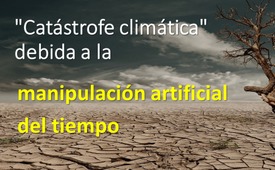 "Catástrofe climática" debida a la manipulación artificial del tiempo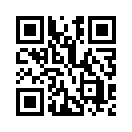 Según los expertos, las intervenciones artificiales en las constelaciones meteorológicas tienen graves consecuencias para el medio ambiente y la humanidad. ¿El alarmismo sobre el calentamiento global pretende distraer la atención de las fatales consecuencias de la manipulación experimental del clima?La revista inglesa Daily Mail informaba el 1 de julio de 2023, de los planes de la Casa Blanca de bloquear artificialmente la luz solar para evitar el calentamiento global. Esta medida artificial se conoce como Modificación de la Radiación Solar (Solar Radiation Modification, S R M). El candidato presidencial estadounidense Robert F. Kennedy entrevistó recientemente a Dane Wigington, fundador de geoengineering watch.org, sobre este tema. Según Wigington, este tipo de manipulación meteorológica selectiva, conocida como geoingeniería, se lleva realizando en todo el mundo desde hace unos 70 años. En su opinión, estas intervenciones artificiales están teniendo un impacto cada vez más grave en los patrones climáticos globales y, por tanto, en la agricultura en general, así como en la biodiversidad y la salud humana. ¿El alarmismo mundial sobre el calentamiento global sirve más bien para distraer a la humanidad de las consecuencias fatales tangibles de esta manipulación experimental del clima?de grFuentes:„Klimakatastrophe“ durch künstliche Wettermanipulationen 
https://www.youtube.com/watch?v=bqSkbHKSnjI
https://uncutnews.ch/Esto también podría interesarle:#Cambio_climatico - www.kla.tv/Cambio_climaticoKla.TV – Las otras noticias ... libre – independiente – no censurada ...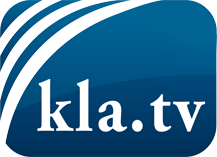 lo que los medios de comunicación no deberían omitir ...poco escuchado – del pueblo para el pueblo ...cada viernes emisiones a las 19:45 horas en www.kla.tv/es¡Vale la pena seguir adelante!Para obtener una suscripción gratuita con noticias mensuales
por correo electrónico, suscríbase a: www.kla.tv/abo-esAviso de seguridad:Lamentablemente, las voces discrepantes siguen siendo censuradas y reprimidas. Mientras no informemos según los intereses e ideologías de la prensa del sistema, debemos esperar siempre que se busquen pretextos para bloquear o perjudicar a Kla.TV.Por lo tanto, ¡conéctese hoy con independencia de Internet!
Haga clic aquí: www.kla.tv/vernetzung&lang=esLicencia:    Licencia Creative Commons con atribución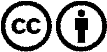 ¡Se desea la distribución y reprocesamiento con atribución! Sin embargo, el material no puede presentarse fuera de contexto.
Con las instituciones financiadas con dinero público está prohibido el uso sin consulta.Las infracciones pueden ser perseguidas.